ІДЕ НАШИМ КРАЄМ ЧАРІВНИЦЯ - ОСІНЬ 
Тема:  Урок розвитку мовлення Е. Бєлкіна «Осінь очима художника» 

Мета: а) удосконалювати навички правильного свідомого читання; вчити аналізуватипрочитане, робити висновки; розширити уявлення про красу природи восени;б) розвивати усне мовлення учнів; навички виразного читання;в) виховувати любов до природи.
Тип уроку: урок вивчення нового матеріалу Обладнання: іллюстрації на тему: «Осінь»;  кетяги калини;  осінні листочки; грамзапис П. І. Чайковського «Пори року. Осінь» Відео «Осінь».Слова для засвоєння: тьмяно, симфонія, сюіта.ХІД УРОКУІ. Організаційна частина.— Подивиться мені в очі. Поглянемо один на одного. Подаруйте своїм однокласникам лагідну  добру усмішку.1).Девіз уроку:Не просто слухати, а чути.Не просто дивитись, а бачити.Не просто відповідати, а міркувати. Дружно й плідно працювати.Сьогодні у нас незвичайний урок.Сьогодні ми зробимо ще один крокВ країну відому, в країну чудову,Що нас так чекає й збагачує мову.ІІ. Актуалізація опорних знань.Діти, яка зараз пора року? Так, осінь. Ви, мабуть, уже зрозуміли, що говорити ми будемо про осінь.Сьогодні у нас незвичайний урок. Ми вирушаємо в подорож у світ прекрасного, у світ природи. І допоможе нам у цьому мистецтво: музика, поезія, живопис.    - Ця пора надихає поетів, композиторів, художників на творчість. 2) Технологія «Мікрофон».Коли до нас приходить осінь за календарем?Назвіть осінні місяці. (вересень, жовтень, листопад)Хто з вас прочитає вірш про осінь? (діти готують вірші заздалегідь)3) ОСІННІЙ ПАРК О. Війтик-Ющук
Вже побагряніло
Листячко на клені,
Але на вербиці
Ще воно зелене.

На каштані листя
З жовтою каймою.
Йду осіннім парком
Тихою ходою.

Таких фарб немає
Влітку, ні зимою.
Недаремно осінь
Зветься золотою.
ОСІНЬ П. Осадчук
… Осінь на узліссі
Фарби розбавляла,
Пензликом легенько
Листя фарбувала.Вже руда ліщина,
Пожовтіли клени.
В пурпурі осіннім
Тільки дуб зелений.Утішає ясен:
- Не сумуй за літом!
Геть усі діброви
В золото одіто.ІІІ. Оголошення теми і мети уроку.Золота осінь – це незвичайна пора. Краса осінньої природи надихає поетів, композиторів та художників.— Так, діти, осінь буває різною. Сьогодні ви дізнаєтесь про осінь ще більше. Продовжуємо мандрівку віршованою стежкою й намагайтеся побачити красу і неповторність нашої чарівниці.4) Робота над статею Е. Бєлкіної «Осінь очима художника»- А ще дивовижну осінню красу можна зобразити за допомогою мелодії- Як називають людей, що відтворюють свої почуття в музиці?    - ( Композитори)5) – Послухайте уривок про осінь з альбому П. І. Чайковського «Пори року». Листопад .( Діти слухають музику із закритими очима, схиливши голови на парти).Якою ви уявляєте осінь ?За допомогою чого композитор зобразив осінь? (Музика).читання статті Е. Бєлкіної «Осінь очима художника» актуалізація уявлень про емоційне забарвлення образа Коли радіє осінь? (промінчики сонця)Коли вона жартує? (шелест листя)Коли вона засмучена? (похмура погода)— А як пахне осінь? (запашними грушами, медом, димом, вологим листям)— Щоб розкрити усі секрети осені, треба забажати відчути, побачити, прислухатись. Якщо не буде бажання, то й красуня не відкриє своєї таємниці.- Відомості про художника.  Шишко Сергій Федорович6) словникова робота
СЮЇТА - музичний твір, який складається з кількох самостійних, контрастуючих між собою частин, об'єднаних спільним художнім задумом.— Чому художник назвав свої роботи «Київська сюїта»?(мабуть тому, що його картини можуть існувати окремо, тому що їх зміст різний, їх об'єднує тільки тема: Київ) 
СИМФОНІЯ- великий музичний твір для оркестру з однієї або кількох частин, що відрізняються одна від одної характером музики і темпом. —У якому значенні вживається це слово у статті? (у переносному)— Тобто як ви розумієте слова «осіння симфонія»? (гармонійне сполучення різноманітних звуків, кольорів, тонів)     - А як називають людей, які свої почуття передавали в творах живопису?  ( Художники)7) Продовження роботи над картиною С. Шишка «Осінь над Дніпром» « Осінь очима художників»—Уявіть, що ви знаходитесь на високому схилі й милуйтеся цим краєвидом. Що ви відчуваєте? Чуєте? (легкий, але холодний вітерець; шурхотіння листя під ногами) Чому поряд із вогняними фарбами так багато блакитно - синіх? (ми переповнені 
радістю від такої невимовної краси, але й легкий сум охоплює нас) – Чому? Недовго осені, скоро зима.Які слова допомагають поетам показати красу осені?А зараз ми спробуємо очима художників побачити красу осені.(Розгляд КАРТИНИ, ілюстрацій, на яких зображена осінь)Осінь, ніби справжня художниця: без пензлика, без олівця, розфарбувала дерева, кущі, трави. Одягла і прикрасила всіх.- Які кольори осінньої пори найбільше повторюються?- Давайте з уроків образотворчого мистецтва згадаємо, як називають: жовтий, жовтогарячий, оранжевий і червоний кольори? (Теплі)От бачите. Хоч і стало холодніше з приходом осені, та художники використовують теплі кольори, щоб передати настрій осені.- Отже художники передають красу природи фарбами.8) Робота в групах.  Дібрати ознаки осені.(кожній групі дається іменник до якого потрібно дібрати якомога більше прикметників)1.Осінь: щедра, багата, чарівна, казкова, барвиста,багряна…2. Погода: тиха, привітна, прохолодна….3. Небо: синє, сіре,безхмарне, ласкаве…4. Сонце: тепле, сумне….5. Дерева: золотисті, різнобарвні, позолочені, багряні…6.Листочки:золоті,коричневі,жовті,багряні,зелені….9) - Сьогодні на уроці ми напишемо після усього почутого  Сенкан (Сінквейн)  «Золота осінь».ОсіньЯскрава, кольороваНадихає, чарує, закохуєУ золото оділа все навколоКрасаЯкий вид живопису допомагає показати образ осені ? (Пейзаж).Що ви бачите на цих картинах?Якими художники зображують небо, дерева, траву, воду?Якими засобами користуються художники? ( Фарби, колір).Малювати можна не тільки пензликами, але й зубною щіткою, кухонною.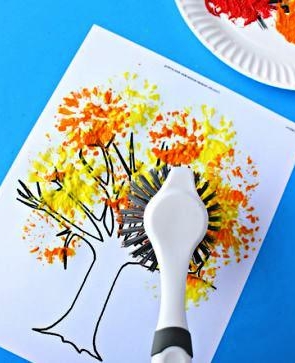 Зараз підведемо підсумок уроку і намалюємо свої дерева восени(під музику малюємо)Підсумок урокуЩедра гостя знов до нас прийшла.Багаті людям врожаї принесла,Фрукти щиро дарувала.Листям різнобарвним землю укривалаОСІНЬ пригощає фруктами, горішками)